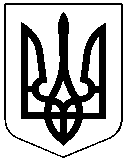 ЧЕРКАСЬКА РАЙОННА РАДАРОЗПОРЯДЖЕННЯ02.09.2022											№39Про нагородження ПочесноюГрамотою Черкаської районноїради і Черкаської районноїдержавної адміністраціїВідповідно до статті 55 Закону України "Про місцеве самоврядування в Україні", рішення районної ради від 18.02.2004 № 14-8 "Про Почесну Грамоту Черкаської районної ради і Черкаської районної державної адміністрації", враховуючи клопотання Федерації футболу Черкаського району від 01.09.2022 №12зобов'язую:НАГОРОДИТИ Почесною Грамотою Черкаської районної ради і Черкаської районної державної адміністрації фіналістів благодійного турніру Черкаського району з футболу "КУБОК ГЕРОЇВ ЗСУ", за активну громадянську позицію та фінансову підтримку Збройних Сил України:Футбольну команду "Чайка-Євраліс" Сагунівської територіальної громади;Футбольну команду "РДС" Михайлівської територіальної громади.Голова							Олександр ВАСИЛЕНКО